INSCRIPTION AU CATÉCHISME 2023-2024Degré scolaire à la rentrée 2023 : Nom et prénom de l’enfant : Date de naissance :    Baptisé(e):              oui, date et lieu :        Paroisse Merci de joindre le certificat de baptême (une photocopie suffit)           	  non1ère Communion :  oui, date et lieu :          Paroisse                                  nonNom et prénoms des parents :     Adresse exacte :   N° postal :    Localité : N° téléphone :   	e-mail :     Ecole :  Propositions selon les degrés scolaires et horaires :4P :  mercredi 17h00 1 fois par moisDès la 5P les rencontres sont bimensuelles :5P :  mardi 17h00                   ou      	  jeudi 17h306P : les cours se poursuivent selon l’horaire 2022/2023 sans inscription nécessaire7/8 P :  jeudi 17h9P préparation à la confirmation :  horaire à définirDès la 5P une participation financière de CHF 50,-- est demandée par enfant pour couvrir les frais de matériel pour l’année. Vous trouverez ci-dessous le code QR pour verser cette somme sur notre CCP.Bien sûr, cette demande ne doit pas être un problème. Si vous en rencontrez, prenez contact avec le secrétariat, un prêtre ou une catéchiste, nous trouvons toujours une solution.Vous recevrez le calendrier avec toutes les dates des rencontres ainsi que celui des dates des messes des familles qui font partie intégrante des parcours de catéchèse.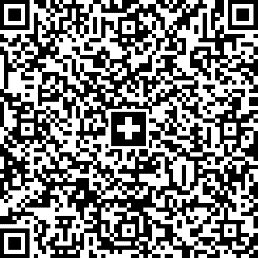 Signature du parent : ....................................................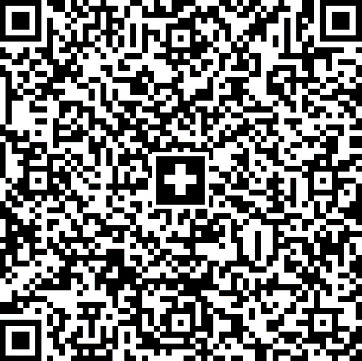 